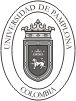 CIRCULAR No. 120CódigoFGT-13  v.00CIRCULAR No. 120Página1 de 1FECHA: Pamplona,  19 de Octubre de 2016FECHA: Pamplona,  19 de Octubre de 2016FECHA: Pamplona,  19 de Octubre de 2016FECHA: Pamplona,  19 de Octubre de 2016DE: CENTRO DE BIENESTAR UNIVERSITARIO COMITÉ OPERATIVO SERVICIO DE ALIMENTACIÓNDE: CENTRO DE BIENESTAR UNIVERSITARIO COMITÉ OPERATIVO SERVICIO DE ALIMENTACIÓNDE: CENTRO DE BIENESTAR UNIVERSITARIO COMITÉ OPERATIVO SERVICIO DE ALIMENTACIÓNDE: CENTRO DE BIENESTAR UNIVERSITARIO COMITÉ OPERATIVO SERVICIO DE ALIMENTACIÓNPARA: ESTUDIANTES LISTA DE ESPERA SERVICIO DE ALIMENTACION SEDE NUESTRA SEÑORA DEL ROSARIO.PARA: ESTUDIANTES LISTA DE ESPERA SERVICIO DE ALIMENTACION SEDE NUESTRA SEÑORA DEL ROSARIO.PARA: ESTUDIANTES LISTA DE ESPERA SERVICIO DE ALIMENTACION SEDE NUESTRA SEÑORA DEL ROSARIO.PARA: ESTUDIANTES LISTA DE ESPERA SERVICIO DE ALIMENTACION SEDE NUESTRA SEÑORA DEL ROSARIO.ASUNTO: SO00 Información(PROCEDIMIENTO PARA ADMISIÓN AL SERVICIO.)ASUNTO: SO00 Información(PROCEDIMIENTO PARA ADMISIÓN AL SERVICIO.)ASUNTO: SO00 Información(PROCEDIMIENTO PARA ADMISIÓN AL SERVICIO.)ASUNTO: SO00 Información(PROCEDIMIENTO PARA ADMISIÓN AL SERVICIO.)Cordial saludo.Apreciado estudiante a continuación se presenta la información que deben conocer para acceder al apoyo alimentario del segundo período académico de 2016.Que el centro de Bienestar Universitario en listado publicado el día 10 de Octubre de 2016 público listado de estudiantes en espera y que ahora están en condición de preadmitidos para el servicio de comedores quienes ya habían sido identificados acorde a procedimientos establecidos en el cronograma de las convocatorias para la inscripción al apoyo alimentario semestre 2016 – II estudiantes metodología presencial – pamplona.Que para culminar exitosamente su ingreso al servicio de alimentos debe Ingresar a la página web www.unipamplona.edu.co y acceder al campus TI Estudiante con usuario y contraseña asignado para transacciones académicas ordinarias. Posteriormente ingresar a la funcionalidad académico estudiante y seleccionar el icono servicio comedor generando e imprimiendo la liquidación y pagándola en la entidad bancaria hasta el día sábado 22 de octubre. Que, los estudiantes que realicen oportunamente el pago del servicio en las fechas del ítem anterior serán admitidos al servicio a partir del 24 de Octubre del 2016.Que, se aclara a la comunidad estudiantil que el servicio de alimentos no está realizando inscripción de estudiantes nuevos, solo está adelantando procesos para el ingreso de estudiantes en estado pre – admitido.Agradezco su atención a dicha información.FERNANDO COTE MOGOLLON Proyectó: Pedro MendozaCordial saludo.Apreciado estudiante a continuación se presenta la información que deben conocer para acceder al apoyo alimentario del segundo período académico de 2016.Que el centro de Bienestar Universitario en listado publicado el día 10 de Octubre de 2016 público listado de estudiantes en espera y que ahora están en condición de preadmitidos para el servicio de comedores quienes ya habían sido identificados acorde a procedimientos establecidos en el cronograma de las convocatorias para la inscripción al apoyo alimentario semestre 2016 – II estudiantes metodología presencial – pamplona.Que para culminar exitosamente su ingreso al servicio de alimentos debe Ingresar a la página web www.unipamplona.edu.co y acceder al campus TI Estudiante con usuario y contraseña asignado para transacciones académicas ordinarias. Posteriormente ingresar a la funcionalidad académico estudiante y seleccionar el icono servicio comedor generando e imprimiendo la liquidación y pagándola en la entidad bancaria hasta el día sábado 22 de octubre. Que, los estudiantes que realicen oportunamente el pago del servicio en las fechas del ítem anterior serán admitidos al servicio a partir del 24 de Octubre del 2016.Que, se aclara a la comunidad estudiantil que el servicio de alimentos no está realizando inscripción de estudiantes nuevos, solo está adelantando procesos para el ingreso de estudiantes en estado pre – admitido.Agradezco su atención a dicha información.FERNANDO COTE MOGOLLON Proyectó: Pedro MendozaCordial saludo.Apreciado estudiante a continuación se presenta la información que deben conocer para acceder al apoyo alimentario del segundo período académico de 2016.Que el centro de Bienestar Universitario en listado publicado el día 10 de Octubre de 2016 público listado de estudiantes en espera y que ahora están en condición de preadmitidos para el servicio de comedores quienes ya habían sido identificados acorde a procedimientos establecidos en el cronograma de las convocatorias para la inscripción al apoyo alimentario semestre 2016 – II estudiantes metodología presencial – pamplona.Que para culminar exitosamente su ingreso al servicio de alimentos debe Ingresar a la página web www.unipamplona.edu.co y acceder al campus TI Estudiante con usuario y contraseña asignado para transacciones académicas ordinarias. Posteriormente ingresar a la funcionalidad académico estudiante y seleccionar el icono servicio comedor generando e imprimiendo la liquidación y pagándola en la entidad bancaria hasta el día sábado 22 de octubre. Que, los estudiantes que realicen oportunamente el pago del servicio en las fechas del ítem anterior serán admitidos al servicio a partir del 24 de Octubre del 2016.Que, se aclara a la comunidad estudiantil que el servicio de alimentos no está realizando inscripción de estudiantes nuevos, solo está adelantando procesos para el ingreso de estudiantes en estado pre – admitido.Agradezco su atención a dicha información.FERNANDO COTE MOGOLLON Proyectó: Pedro MendozaCordial saludo.Apreciado estudiante a continuación se presenta la información que deben conocer para acceder al apoyo alimentario del segundo período académico de 2016.Que el centro de Bienestar Universitario en listado publicado el día 10 de Octubre de 2016 público listado de estudiantes en espera y que ahora están en condición de preadmitidos para el servicio de comedores quienes ya habían sido identificados acorde a procedimientos establecidos en el cronograma de las convocatorias para la inscripción al apoyo alimentario semestre 2016 – II estudiantes metodología presencial – pamplona.Que para culminar exitosamente su ingreso al servicio de alimentos debe Ingresar a la página web www.unipamplona.edu.co y acceder al campus TI Estudiante con usuario y contraseña asignado para transacciones académicas ordinarias. Posteriormente ingresar a la funcionalidad académico estudiante y seleccionar el icono servicio comedor generando e imprimiendo la liquidación y pagándola en la entidad bancaria hasta el día sábado 22 de octubre. Que, los estudiantes que realicen oportunamente el pago del servicio en las fechas del ítem anterior serán admitidos al servicio a partir del 24 de Octubre del 2016.Que, se aclara a la comunidad estudiantil que el servicio de alimentos no está realizando inscripción de estudiantes nuevos, solo está adelantando procesos para el ingreso de estudiantes en estado pre – admitido.Agradezco su atención a dicha información.FERNANDO COTE MOGOLLON Proyectó: Pedro Mendoza